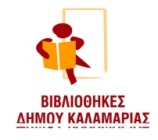 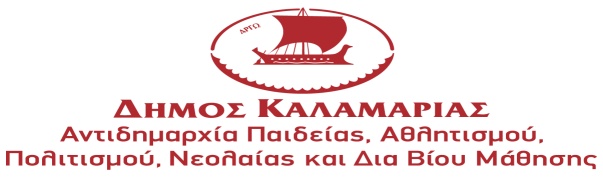 Ο δημιουργικός κόσμος των βιβλιοθηκών! Δραστηριότητες Απριλίου.Παρακάτω μπορείτε να ενημερωθείτε για τις δράσεις που θα υλοποιηθούν στην ΠΑΙΔΙΚΗ ΒΙΒΛΙΟΘΗΚΗ ΣΥΝ/ΣΜΟΥ ΚΗΦΙΣΙΑΣΤετάρτη 3 Απριλίου 6.00μ.μ. – 7.00μ.μ. . Μόμπιλε με....κοτοπουλάκια!!Με ένα χαριτωμένο πασχαλινό μόμπιλε θα στολίσουμε  το δωμάτιο μας!! Κοτοπουλάκια φτιαγμένα από νήμα θα έχουν την τιμητική τους στο σπίτι λόγω των γιορτινώνΜε την εικαστικό Σταυρούλα ΚωτούλαΓια όλα τα παιδιά , με προεγγραφήΥλικά που θα χρειαστούν.Μια κούκλα νήμα (σαν αυτά που πλέκουμε κασκόλ) σε κίτρινο χρώμα. Αν δεν βρείτε σε κίτρινο πάρτε κάποιο άλλο!!!Τετάρτη 10 Απριλίου 6.00μ.μ. – 7.00μ.μ.  Καλάθι για τα πασχαλινά αυγά!! Απαραίτητο αξεσουάρ των πασχαλινών ημερών είναι το καλαθάκι για τα πασχαλινά αυγά!!Με την εικαστικό Σταυρούλα ΚωτούλαΓια όλα τα παιδιά , με προεγγραφήΥλικά που θα χρειαστούν.Ένα μεγάλο χαρτόνι Α3 σε ότι χρώμα θέλετε , μια κόλλα στίκ, ένα μολύβι και δυο τρία φύλλα από εφημερίδα.Τετάρτη 17 Απριλίου 7.00μ.μ. – 8.00μ.μ.  Στολίζουμε λαμπάδες!! Κάθε χρόνο είναι έθιμο στη βιβλιοθήκη ο στολισμός των αναστάσιμων λαμπάδων. Με υλικά από την ανακύκλωση και όχι μόνο και με τη φαντασία μας θα στολίσουμε και φέτος τις δικές μας λαμπάδες!! Με την εικαστικό Σταυρούλα ΚωτούλαΓια όλα τα παιδιά , με προεγγραφήΥλικά που θα χρειαστούν.Δύο ή τρείς τσόχες σε μέγεθος Α4, μια κόλλα στίκ ,ένα χάρτινο ρολό υγείας, μερικές κορδέλες και σίγουρα μια λαμπάδα σε ότι χρώμα θέλουν!!!Τετάρτη 17 Απριλίου 5.30μ.μ. – 6.30μ.μ. Τα ρομπότ βάφουν αυγά!Φέτος στη βιβλιοθήκη μας τα πασχαλινά αυγά θα τα βάψουν ρομποτάκια , τα οποία θα τα ρυθμίσουν τα παιδιά.Υπεύθυνη προγράμματος Χριστίνα ΑθανασοπούλουΓια παιδιά Β' – Ε' Δημοτικού , με προεγγραφήΥλικά που θα χρειαστούν.Δύο βρασμένα αυγάΕγγραφές γίνονται στη βιβλιοθήκη με τη φυσική  παρουσία ή τηλεφωνικά.  Δεν γίνονται εγγραφές  μέσω e-mail.Οι εγγραφές των παιδιών γίνονται μόνο από τους κηδεμόνες τους.Ενημέρωση για τυχόν ακύρωση των μαθημάτων θα γίνεται αποκλειστικά μέσω e-mail.Για περισσότερες πληροφορίες σχετικά  με τα  προγράμματα  μπορείτε να απευθυνθείτε στα τηλέφωνα  2310434987 και 2313314495.Παιδική Βιβλιοθήκη Συνοικισμού Κηφισιάςbibliokifisia@gmail.com